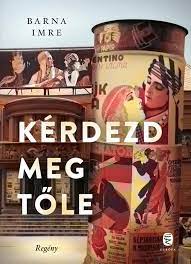 Gáspár FerencMagyar pikareszkBarna Imre: Kérdezd meg tőleMintha A tizedes meg a többieket olvasnánk újra egy sokkal moder-nebb változatban, egy izgalmas és vérbő pikareszk regényt, ahol ugyan a Don Quijote-i főhős nem saját jószántából indul útnak, de hát a huszadik század első felének kaotikus világában ez az adomány – hogy maga dönt a sorsa felől –, nem mindig adódott meg az embernek.Barabás Endre sem saját maga dönt Barna Imre most megjelent regé-nyében, melyben tulajdonképpen a saját apja történetét írja le, néhol vele beszélgetve, többnyire viszont egyes szám első személyben, az apa szemszögéből látjuk, izguljuk végig az eseményeket.Filmgyanús – mondta egy közeli barátom, mikor áradozva mesél-tem erről a regényről, az oroszul, németül egyaránt jól beszélő főhősről, aki 1922-ben születik meg Moszkvában, mert zsidó származású apja első világháborús hadifogsága idején találkozik az orosz Irinával, és a gyer-mekük világrajövetele után egy fogolycsere egyezmény segítségével jut haza szüleivel együtt Budapestre. Később a felcseperedő Endre, a hatvani gimnázium tanulója, zsidóként és lelkes magyarként már a harmincas években is számára nehezen érthető helyzetekbe kerül, többféle identitás és családi titok érleli ifjú lelkét. Néha szinte várja, hogy apja megossza vele ezeket a titkokat, miért emlegeti anyja testvére, az orosz Olga néni nosztalgikusan a zsidó pogromokat vezető nagybácsit, a rettegett Fekete Százak tagját, és miért kellett Olga néni szerint a nagybácsi miatt mene-külni Oroszországból, mikor ő úgy tudja, hogy édesanyja apja felesé-geként egy akkori fogolycsere egyezmény keretében érkezett Magyar-országra? Ráadásul az ifjú Endrét néha még elkapja a világháborús pro-paganda, Hitler beszédeit hallgatva még az újraszerveződött Rongyos Gárdába is szeretne bejelentkezni, hogy harcoljon Kárpátalja vissza-szerzéséért. Persze gyorsan jön a kiábrándulás: Teleki Pál döntése nyomán zsidók, tehát Endre sem lehet cserkész, ugyanakkor, ha zsidó barátai meg-verik kártyában, apja félig-meddig tréfásan így rója meg: – Zsidókkal sose ülj le, mindig ők fognak nyerni.Mintha ő nem lenne az. Endre egyre várja a tisztító beszélgetést, de mindez csak a sorozása előestéjén következik be, akkor, amikor ő már ízig-vérig azonosulni akar a zsidó sorssal. Ekkor mondják el a szülei, hogy a vér szerinti apja nem az, aki felnevelte, hanem annak a bizonyos nagy-bácsinak a fia, aki üldözte a zsidókat és a bolsevikokat Oroszországban. Ezért is utálja mostanában már az anyja annyira a zsidókat – hiszen a fia igazából nem Ábrahám és Jákob utóda, ő meg időközben elvált a férjétől –, és ha most Endre Andrejként belépne az orosz emigránsokat toborzó SS-be, akkor az ismerős Szergij atya kiállítaná neki utólag a pravoszláv kereszt-levelet, és mentesülne a munkaszolgálattól.Ez természetesen sok egy fiatalembernek. Egyik pillanatról a másikra nem változtathatja meg az identitását. Csak azért is zsidó marad, döntötte el magában, mint ahogy azt is: megszökik majd, átáll az oroszokhoz, és velük együtt harcol majd a német megszállók, a nácik ellen.Ez persze naiv elképzelés, de természetesen Abszurdisztánban, vagyis Szovjetunióban minden megtörténhet. Bár a szökése után az oroszok elő-ször kémnek gondolják – kiválóan beszél oroszul és németül, ráadásul zsidó és magyar! –, és bevágják egy hadifogoly transzportba, később pedig egészen elképesztő kalandok történnek meg vele. Mintha Rejtő Jenőt, vagy a már említett Dobozy-művet olvasnánk újra. Még szerelmes is lesz egy orosz vizsgálótisztnőbe, s mire észre venné magát, háromezer fős né-met hadifogolytábor parancsnoka őrnagyi rangban. Sokáig nyilván nem élvezheti ezt a kiváltságos helyzetet a zűrzavar országában, nagy zuha-nás lesz belőle, ám végül mégiscsak hazajut, ha sérülten, rokkantként is, Magyarországra.– Isten áldja őrnagy úr – köszön el tőle a fogságban legjobb barátja, a székely Bodor Bence. Nem Isten hozta, mint az Örkény drámájából ké-szült film címében, ám ez a történet is eléggé abszurd ahhoz, hogy méltó párja legyen a halhatatlan író művének.Barna Imre: Kérdezd meg tőle Európa Könyvkiadó, Budapest, 2021.